Anexă la Hotărârea Curții de Conturi nr.62 din 08 decembrie 2021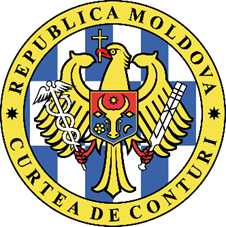 CURTEA DE CONTURI A REPUBLICII MOLDOVARAPORTUL auditului asupra rapoartelor financiare ale unității administrativ-teritoriale raionul Cimișlia încheiate la 31 decembrie 2020 (UAT/bugetul de nivelul II)OPINIE CU REZERVE Am auditat rapoartele financiare ale raionului Cimișlia (UAT de nivelul II), pentru exercițiul încheiat la 31 decembrie 2020, care cuprind pozițiile financiare și patrimoniale din: Bilanțul contabil, Rapoartele privind veniturile și cheltuielile, Raportul privind fluxul mijloacelor bănești, Raportul privind executarea bugetului și Raportul narativ privind executarea bugetului. În opinia echipei de audit, cu excepția posibilelor efecte ale aspectelor descrise în secțiunea Baza pentru opinia cu rezerve din Raportul de audit, rapoartele financiare ale UAT Consiliul raional Cimișlia oferă , sub toate aspectele semnificative, o imagine reală și fidelă în conformitate cu cadrul de raportare financiară aplicabil.BAZA PENTRU OPINIA CU REZERVE                                        Majorarea valorii contului 311 „Clădiri” cu 7,09 mil. lei ca urmare a înregistrării neconforme a clădirilor în curs de execuție și a reparațiilor în curs de execuție la clădirile proprietate a UAT de nivelul I, prin ce a fost diminuată valoarea contului 319 „Investiții capitale în active în curs de execuție” în sumă de 4,31 mil. lei, precum și ca urmare a înregistrării duble a clădirii azilului de bătrâni în sumă de 2,78 mil. lei.Supraevaluarea contului 312 „Construcții speciale” cu 30,48 mil. lei, ceea ce a dus la majorarea „Rezultatului financiar al instituției publice în anii precedenți” cu suma de 24,87 mil. lei, în urma netransmiterii proprietarilor drumurilor locale (UAT de nivelul I) și regionale (ÎS ASD) a valorii lucrărilor de construcții și reparații capitale a drumurilor; la diminuarea contului 311 „Clădiri” cu suma de 3,37 mil. lei, ca urmare a clasificării incorecte a unor bunuri imobile, și la diminuarea contului 319 „Investiții capitale în active în curs de execuție” cu suma de 2,24 mil. lei aferente lucrărilor de construcție în curs de execuție.Majorarea contului 319 „Investiții capitale în active în curs de execuție” cu suma de 2,28 mil. lei, determinată de nedecontarea obiectelor transmise UAT de nivelul I în sumă de 1,17 mil. lei și de nereflectarea la contul 313 „Instalații de transmisie” a obiectelor date în exploatare în sumă de 1,11 mil. lei.Diminuarea valorii contului 415 „Alte forme de participare în capital în interiorul țării” în sumă de 9,62 mil.lei, în urma nereflectării ca investiții a mijloacelor fixe transmise în gestiunea entităților fondate (9,59 mil. lei) și a mijloacelor financiare transmise în capitalul social al entităților fondate (25,0 mii lei). Auditul a fost limitat în evaluarea valorii a 5 construcții (garaje/depozite)  cu suprafața de 1,23 mii m2, înregistrate ca proprietate a CR Cimișlia, dar nereflectate în evidența contabilă, aflate în gestiunea IMSP SR Cimișlia și IMSP CS Cimișlia cu care de asemenea a fost diminuat acest cont. Ținând cont de faptul că, posibila valoare a acestor bunuri imobile este semnificativă, considerăm că posibila valoare a denaturării, la fel, va avea un caracter semnificativ.  Majorarea contului 391 „Uzura mijloacelor fixe” cu suma de 4,73 mil. lei prin calcularea uzurii aferente bunurilor raportate eronat ca mijloacelor fixe și dublate în evidență, din care valoarea uzurii calculate în anul 2020 a constituit 0,82 mil. lei și în anii precedenți – 4,11 mil. lei.Majorarea valorii contului 222500 „Servicii de reparații curente” și diminuarea valorii contului 289200 „Cheltuieli privind transmiterea activelor cu titlu gratuit din cadrul sistemului bugetar” cu suma de 6,16 mil. lei, ca urmare a netransmiterii proprietarilor bunurilor a lucrărilor de reparație a drumurilor locale și a iluminatului public stradal, proprietatea publică a UAT de nivelul I.Auditul este limitat în confirmarea valorii raportate a 22 de clădiri înregistrate în evidența contabilă în sumă de 16,33 mil.lei, gestionate de IMSP al căror fondator este Consiliul raional Cimișlia, deoarece, contrar prevederilor legale, CR Cimișlia nu a asigurat înregistrarea dreptului de proprietate asupra a 11 bunuri imobile în sumă de 14,88 mil. lei, iar drepturile asupra altor 11 clădiri în sumă de 1,46 mil. lei sunt înregistrate după UAT de nivelul I și RM. Drepturile asupra altor 10 clădiri, în sumă de 0,91 mil. lei, gestionate de Instituțiile Medico-Sanitare Publice al căror fondator este Consiliul raional Cimișlia și înregistrate în evidența lor contabilă, sunt de asemenea înregistrate după UAT de nivelul I. Auditul este limitat în cuantificarea valorii rețelelor de gaze de presiune înaltă cu lungimea de 17,123 km, care, potrivit Hotărârii Guvernului nr.683 din 18.06.2004, au fost transmise întreprinderilor din sistemul SA „Moldovagaz” la deservire tehnică. De asemenea, nu au fost inventariate conform 17 rețele de gaze cu valoarea de 18,77 mil. lei, nefiind verificată existența cantitativ-valorică a acestora și a actelor ce confirmă transmiterea acestora pentru deservire tehnică întreprinderilor de profil (gazoductele din satele Albina, Mereni și Ivanovca Nouă).Supraevaluarea cu 15,2 mil. lei a valorii contului 822100 „Active luate în locațiune/arendă”, prin raportarea valorii clădirilor Consiliului raional Cimișlia primite în comodat de instituțiile publice bugetare din subordine, reflectate deja la contul 311 „Clădiri”. Ca urmare a deficiențelor menționate în prezentul capitol, rezultatul financiar al instituției bugetare în anul curent a fost diminuat cu 0,73 mil. lei și majorat pentru anii precedenți cu 15,2 mil. lei.  Am realizat misiunea de audit în conformitate cu Standardele Internaționale de Audit. Potrivit standardelor enunțate, responsabilitățile noastre sunt expuse în secțiunea Responsabilitatea auditorului într-un audit al situațiilor financiare din prezentul Raport. Suntem independenți față de entitatea auditată și am îndeplinit responsabilitățile de etică conform cerințelor Codului etic al Curții de Conturi. Considerăm că probele de audit obținute sunt suficiente și adecvate pentru a furniza o bază pentru opinia noastră.III. PARAGRAF DE EVIDENȚIERE A UNOR ASPECTE 3.1. Atragem atenția asupra faptului că prevederile Ordinului ministrului Finanțelor nr.216 din 28.12.2015 nu corespund principiilor contabile (contabilitatea de angajamente; consecvența prezentării și caracteristicilor calitative (relevanța; credibilitatea; comparabilitatea), prevăzute de art.6 din Legea contabilității nr.113 din 27.04.2007, ceea ce a cauzat diminuarea valorii contului 561 „Împrumuturi recreditate între bugetul de stat si bugetele locale” cu suma de 24,42 mil. lei aferente împrumuturilor contractate, reflectate la contul extrabilanțier 812223 „Datoria privind împrumuturile recreditate din surse externe”.3.2. Conform Legii finanțelor publice locale, bugetele raionale se formează din veniturile proprii, componentă care nu poate fi accesată și vizualizată în sistemul informațional al Serviciului Fiscal de Stat, acestea fiind integrate în componența veniturilor la nivel de APL de nivelul I. Ca urmare, auditul a fost limitat în identificarea creanțelor și datoriilor aferente impozitelor și taxelor încasate în bugetul UAT r-nul Cimișlia.  Opinia nu este modificată din cauza acestor aspecte. IV. ASPECTE-CHEIE DE AUDITAspecte-cheie de audit sunt acele aspecte care, în baza raționamentului nostru profesional, au avut cea mai mare importanță pentru auditul rapoartelor financiare ale Consiliului raional Cimișlia (nivelul II). Aceste aspecte au fost abordate în contextul auditului rapoartelor financiare în ansamblu și al formării opiniei noastre asupra lor, și nu oferim o opinie separată cu privire la ele. Cu excepția aspectelor descrise în secțiunea Baza pentru opinia contrară, am determinat că nu mai există alte aspecte-cheie de audit care trebuie expuse în Raportul de audit.V. ALTE INFORMAȚIIAuditul a fost limitat în determinarea diminuării valorii contului 363 „Activele moștenirii culturale” cu valoarea obiectelor culturale și exponatelor Muzeului de istorie, etnografie și artă Cimișlia, neevaluate și neînregistrate.Clasificarea neconformă a unor bunuri în valoare de 95,1 mii lei a dus la denaturarea valorii unor conturi de mijloace fixe și stocuri de materiale. VI. BUNA GUVERNANȚĂ6.1  Implementarea neconformă a sistemului de control intern managerial a influențat veridicitatea și plenitudinea informațiilor reflectate în situațiile financiare, condiționate de nerealizarea în cadrul autorității a prevederilor Legii nr.229/2010, fapt confirmat de: neconstituirea grupurilor de lucru în domeniul CIM; neidentificarea și neinițierea descrierii proceselor operaționale; nedefinirea și nedescrierea unor proceduri și acțiuni de control; neexercitarea activităților privind evaluarea și monitorizarea riscurilor; activitățile de management și control depind în principal de persoanele angajate în prezent. 6.2 În absența unui auditor intern pe parcursul anului 2020, conducerea entității nu a obținut asigurarea privind caracterul adecvat al mediului de control intern, persistând riscul de existență a unor erori sau fraude neidentificate la timp. 6.3 Organizarea evidenței contabile în cadrul entităților din subordinea CR Cimișlia nu reflectă pe deplin prevederile privind ținerea evidenței contabile, nu manifestă interes în a face clarificări și completări la politica de contabilitate existentă. Politica de contabilitate și raportare financiară a entităților din subordine nu este ajustată la specificul activității instituționale, ceea ce a rezultat cu admiterea unor nereguli semnificative la evidența patrimoniului public, la clasificarea mijloacelor fixe, a materialelor circulante, la calcularea uzurii unor mijloace fixe, precum și la contabilizarea corespunzătoare a mijloacelor fixe, cheltuielilor și veniturilor, cu înregistrarea creanțelor și datoriilor aferente. Evidența sintetică reflectată în rapoartele financiare nu este susținută de o evidență analitică corectă.Astfel, UAT r-nul Cimișlia nu a asigurat evidența analitică conformă, după destinație, domeniu și alte categorii a bunurilor transmise în gestiunea economică sau în capitalul statutar al entităților fondate. Astfel, valoarea contului 415 „Alte forme de participare în capital în interiorul țării” a fost raportat la 31.12.2020  în sumă de 46,61 mil. lei, în timp ce o evidență analitică paralelă indică o valoare a patrimoniului transmis de 47,84 mil. lei.6.4  Curtea de Conturi nu a efectuat în trecut audituri financiare la CR Cimișlia. Descrierea executării recomandărilor aferente auditului conformității, aprobat prin Hotărârea Curții de Conturi nr.45 din 07.12.2015, a fost inclusă în Raportul auditului conformității asupra procesului bugetar și gestionării patrimoniului public în anul 2020 la unitatea administrativ-teritorială raionul Cimișlia (UAT/bugetul de nivelul II).VII. RESPONSABILITĂȚILE CONDUCERII PENTRU RAPOARTELE FINANCIAREPreședintele Consiliului raional Cimișlia, în calitate de autoritate reprezentativă a populaţiei unităţii administrativ-teritoriale şi executivă a consiliului local, este responsabil de întocmirea și prezentarea fidelă a rapoartelor financiare în conformitate cu cadrul de raportare financiară aplicabil. Această responsabilitate include: implementarea, menținerea și supravegherea unui control intern relevant pentru întocmirea și prezentarea adecvată a rapoartelor financiare, care să nu conțină denaturări semnificative cauzate de fraude sau erori, selectarea și aplicarea politicilor contabile adecvate, exactitatea și plenitudinea înregistrărilor contabile, precum și pregătirea oportună a unor informații financiare credibile.VIII. RESPONSABILITĂȚILE AUDITORULUI ÎNTR-UN AUDIT AL RAPOARTELOR FINANCIAREResponsabilitatea noastră este de a planifica și a realiza misiunea de audit, cu obținerea probelor suficiente și adecvate în vederea susținerii bazei pentru opinia de audit. Obiectivele noastre sunt: obținerea unei asigurări rezonabile că rapoartele financiare nu sunt afectate de denaturări semnificative, cauzate de fraude sau erori, precum și emiterea unei opinii.Asigurarea rezonabilă este un nivel ridicat de asigurare, dar nu este o garanție că un audit efectuat în conformitate cu Standardele Internaționale va detecta întotdeauna o denaturare semnificativă atunci când ea există. Denaturările pot fi urmare a fraudelor sau erorilor. Totodată, denaturările pot fi considerate semnificative dacă, în mod individual sau în ansamblu, pot influența deciziile economice ale utilizatorilor acestor situații financiare. O descriere suplimentară a responsabilităților auditorului într-un audit al rapoartelor financiare este plasată pe site-ul Curţii de Conturi, la adresa: http://www.ccrm.md/activitatea-curtii-de-conturi-1-25. Această descriere face parte din Raportul nostru de audit.SEMNĂTURILE MEMBRILOR ECHIPEI DE AUDITEchipa de audit:Șeful echipei de audit, Auditor public superior,                                                                                             Maria TabacariResponsabil de monitorizarea și asigurarea calității auditului:Șeful Direcției generale de audit V,                                                                              Sergiu ȘTIRBU                                            MD-2001, mun. Chișinău, bd. Ștefan cel Mare și Sfânt nr.69, tel.: (+373 22) 26 60 02, fax: (+373 22) 26 61 00 www.ccrm.md; e-mail: ccrm@ccrm.md